附件1	入党申请书注：申请书一般由本人用钢笔或黑色水笔撰写，不能递交打印稿。（1）标题。在第一行居中写“入党申请书”。（2）称呼。即入党申请人对党组织的称呼，一般在第二行顶格写“敬爱的党组织”或“××党支部”，并加冒号。（3）正文。这是入党申请书的主要部分，一般写以下内容：①为什么要入党（主要写自己对党的认识、政治信念和入党动机，以及在这些方面思想变化的过程）；②本人的基本情况（主要写自己成长的经历、政治历史问题、受过何种奖励和处分，以及思想、工作、学习和作风等方面的情况）；③家庭主要成员和主要社会关系情况（主要写其职业、政治情况、与本人的关系等。此项内容也可附于申请书后）；④怎样积极争取入党（主要写怎样正确对待入党问题，以及怎样以实际行动积极争取入党和接受党组织的考验）。（4）结尾。正文写完后，一般另起一行，用“请党组织在实践中考验我”或“请党组织看我的实际行动”等作为结束语。结尾也可用“此致”“敬礼”等词语。（5）署名和日期。在结尾的右下方要写上申请人的姓名，并注明申请的日期（按公历时间写清年、月、日）。（6）支部书记审阅。签字并注明日期。（按公历时间写清年、月、日）。（7）附页添加本人成长经历。从小学开始撰写，时间月份要有衔接，不要有空档。例：XXXX年9月至XXXX年6月，在XXXX学校，学生，证明人：XXX（8）附页向党组织介绍自己本人的家庭情况。家庭主要情况主要介绍自己的父母、爷爷、奶奶、外公、外婆。同一个称谓多次重复出现时，要表明大小，比如：大姨、二姨。例：父亲，XXX姓名，X族，XXX年X月出生，政治面貌XXXX,现任XXXX单位XXX职务母亲，XXX姓名，X族，XXX年X月出生，政治面貌XXXX,XXXXXX村，务农爷爷，XXX姓名，X族，XXX年X月出生，政治面貌XXXX,XXXXXX村，已故 （XX年病故，或者其他原因）附件2	入党申请人登记表审核人党内职务：________签名:_________日期：_________                                           (续表)附件2	入党申请人登记表审核人党内职务：________签名:_________日期：_________                                           (续表)注：谈话人一般为党支部书记、副书记或组织委员。附件3	共青团组织推优表说明：此表适用于年龄28周岁以下的青年学生使用。附件4	党员群众推荐表说明：28岁以上入党申请人使用。附件5 关于确定×××等×位同志为入党积极分子的备案报告党委（总支）：经过党员群众和团组织推荐，我支部委员会于年月____日召开会议讨论，一致同意确定×××等×位同志为入党分子，请予以备案。具体名单附后。×××党支部年月日附：___党支部拟定入党积极分子名单党支部书记签名附件6 关于同意×××等×位同志为入党积极分子的意见××党支部：《关于确定×××等×位同志为入党积极分子的备案报告》收悉，经讨论，同意你支部的意见。请按照发展党员工作有关规定，做好对×××等×位同志的培养教育和考察工作。××党委（党总支）（盖章）年月日说明：系部党总支应将以上有关内容报学校党委组织部门备案。附件7入党积极分子思想汇报（1）标题。即“入党积极分子思想汇报”。（2）称呼。一般写“敬爱的党组织”或“××党支部”。（3）正文。主要写汇报的内容，一般包括：①对党的路线、方针、政策或对党在一个时期的中心任务的认识，包括不理解的问题。②完成某项重要任务后的收获和提高。③参加某项重要活动，或学习了某篇重要文章，或观看了某部影视片后，所受到的教育和体会。④在平时的工作、学习和生活中，遇到的困难和矛盾，产生的想法。⑤对本单位发生的重大问题、社会上的热点问题、国内外重大事件的认识和态度。⑥其他需要向党组织汇报的问题。（4）落款。汇报人签名，并按公历时间写清年、月、日。（5）联系人审阅后落款并签名。按公历时间写清年、月、日写思想汇报应注意的问题：（1）一定要实事求是，至少1500字，真实地反映自己的思想。如有思想变化，应写出思想变化的过程。切忌东抄西摘，空话、套话连篇。（2）不能只写成绩、收获、进步和提高，也要如实反映自己的缺点和不足，以及对某些问题的模糊认识与疑惑，以便得到党组织的教育和帮助。（3）要突出重点，避免写成流水账。（4）一定要及时，至少每季度汇报一次，汇报的内容要是自己最新的思想工作情况。对党的理论知识的学习要与时俱进，切忌出现超前、滞后内容。（5）最后可写上自己对党组织的请求和希望，也可进一步表达自己的入党愿望和决心。附件8入党培养考察记录册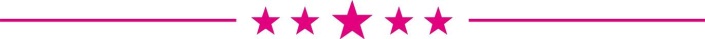 姓名学号所在单位党组织所在党支部中共上海音乐学院委员会组织部填写说明一、入党申请人经支部委员会或支部大会确定为入党积极分子后，即填写此记录册。二、填写须用黑色或蓝黑色墨水的钢笔或水笔。字迹清晰，内容真实。表内栏目没有内容填写的，应注明“无”。个别栏目填写不下时，可另加附页。三、本登记表一般由培养联系人保管。培养教育考察程序结束被吸收为预备党员后，此册须交党组织归入本人档案。若培养考察对象调动单位时，本登记表应归入本人人事档案或转给新单位党组织。入党培养考察对象基本情况注：考察记录必须本人亲笔签名，不得涂改或代写代签附件9	关于确定×××等×位同志为发展对象的备案报告（党支部使用）党委（总支）：我支部于××××年×月×日召开了委员会议（支部党员大会）。会议认为×××等×位同志基本具备入党条件，拟确定为发展对象。当否，请予以审查备案。                                        ××党支部年月日附件：党支部拟确定发展对象名单党支部书记签名：  附件10关于同意×××等×位同志为发展对象的意见××党支部：发展对象备案报告收悉。经研究，同意×××等×位同志为发展对象。请按照发展党员工作有关规定，继续做好×××等×位同志的培养和考察，认真组织政治审查、短期集中培训等工作，并及时将有关情况报上级党组织预审。××党委（党总支）（盖章）年月日注：系部党总支需要上报校党委组织部备案及审查。附件13	发展对象预审报告（由党支部填写）×××党总支：我支部于××××年××月××日召开支委会（党员大会）讨论预审了×××等×位同志的发展材料。经会议认为，材料齐全，准备工作就绪，拟于近期召开支部审批大会。现呈报有关情况和发展材料，请予以审查。×××党支部年月日附件：______党支部拟发展的预审名单发展对象预审报告（由党总支、直属党支部填写）党委组织部：我党总支（党支部）于××××年××月××日对×××等×位同志的发展材料进行了讨论审查。会议认为，材料齐全，党支部准备工作充分，符合要求。现将相关材料报送您处，请予以预审。××党总支（党支部）年月日附件：_____党总支（直属党支部）拟发展的预审名单党总支（党支部）书记签名：专（兼）职组织员签名：附件15：《中国共产党入党志愿书》填写要求附件16关于接收×××同志为预备党员的表决票党支部名称：××党总支（直属党支部）（盖章）年月日说明：1、请在“表决意见”栏的选项中选择一项打上“○”。选择两项或两项以上的，为无效票；不作选择的，视作弃权票。2、此表决票由党总支、直属党支部印制，盖章有效。填写统计后由党支部归档保存。附件17党支部接收预备党员票决情况报告××学院党委（党总支）：我支部于××××年××月××日召开党员大会，讨论接收×××同志加入中国共产党事宜。本支部共有党员  名，其中有表决权的党员  名。出席本次会议的党员  名，其中有表决权的党员  名，其中因病因事请假  名。经无记名投票表决，结果如下：同意接收×××同志为预备党员的  票，不同意的  票，弃权的  票。（其中请假的有表决权的党员  名，事先提交的书面表决意见已统计在内。）按照党章规定，表决有效，接受×××同志为预备党员。当否，请审批（议）。×××党支部党支部书记签名：×××年   月   日附件18      关于审议×××等×位同志为预备党员的报告（党总支使用）学校党委：按照发展党员工作有关规定，经××××年××月××日我党总支会议讨论，审议通过×××等×名同志为预备党员。具体名单附后：当否，请审批。中共××总支部委员会（盖章）年月日附：党总支审议新党员名单附件21  预备党员培养考察记录册姓  名学  号所在单位党组织所在党支部中共上海音乐学院委员会组织部填写说明一、发展对象经上海音乐学院党委审批同意为预备党员后，开始填写此记录册。二、填写须用黑色或蓝黑色墨水的钢笔或水笔。字迹清晰，内容真实。表内栏目没有内容填写的，应注明“无”。个别栏目填写不下时，可另加附页。三、本记录册一般由入党介绍人保管。教育考察结束、履行完转正手续后，此册须交党组织归入本人档案。若预备党员调动单位，本记录册应归入本人人事档案或转给新单位党组织。预备党员基本情况教育考察记录附件22预备党员思想汇报标题：预备党员思想汇报正文：①重点针对入党时的不足和问题，向党组织汇报预备考察期的改进情况。②在预备考察期对党的路线、方针、政策或对党在一个时期的中心任务的认识，包括不理解的问题。③完成党组织交办的工作（任务）后的收获和提高。④预备考察期间履行党员义务的情况。⑤平时工作、学习和生活的情况。⑥其他需要向党组织汇报的问题。落款：汇报人签名，并按公历时间写清年月日。附件23转正申请书转正申请，是预备党员在预备期满时向党组织提出转为正式党员的书面材料。转正申请应在预备期满之前主动交给所在党支部。转正申请一般由钢笔或黑色签字笔手写，时间一般为预备期满前一周至期满后一个月内递交。1、基本格式：（1）标题。居中写“转正申请书”。（2）称谓。一般写“敬爱的党组织”，顶格书写在标题下一行，后面加冒号。（3）正文。一般分四个部分。第一部分，写明自己被批准为中共预备党员的时间及预备期满的时间。延长预备期的党员要写明什么时间被延长预备期的，到什么时间延长期满及延长预备期的原因，并向党组织请求转为中共正式党员。第二部分，汇报自己在预备期间的表现，这是转正申请最重要的部分，要写的全面、具体。要写明在自己入党后，在党组织的教育下，在提高思想政治觉悟、增强党性锻炼、解决思想入党等方面取得的收获；写明自己以党员标准要求自己，在政治、思想、学习、工作及发挥党员先锋模范作用等方面取得的进步和成绩；写明自己入党时存在的缺点，现在克服和改正情况如何。第三部分，针对目前存在的缺点和不足，写明今后努力方向，措施要具体可行。第四部分，如果还有什么情况和问题，在入党时没有向组织上讲明的，或在预备期间发生了什么应该向党组织说明的问题，也应写清楚。（4）结尾。应向党组织表明愿意接受长期考验的态度。（5）转正申请书的最后，要署名和注明申请日期。（6）支部书记审阅。签字并注明日期。（按公历时间写清年、月、日）。2、应注意的问题：（1）转正申请书应在预备期满前主动交给党组织，对预备期满本人未及时提出转正申请的预备党员，党支部要及时提醒。（2）转正申请书不能过分简单、概括，要体现思想进步的连续性，注意思想的深度。（3）延长预备期后提出转正申请，在写转正申请书前还需要接受党组织有关负责人正式谈话，征求意见。附件25审批预备党员×××同志转正的表决票党支部名称：××党总支（直属党支部）（盖章）年月日说明：1、请在“表决意见”栏的选项中选择一项打上“○”。选择两项或两项以上的，为无效票；不作选择的，视作弃权票。2、此表决票由党总支、直属党支部印制，盖章有效。填写统计后由党支部归档保存。附件26关于预备党员×××同志转正 票决的情况报告××党委（党总支）：我支部于××年××月××日召开党员转正审批大会，讨论预备党员××同志转正事宜。本支部共有党员名，其中有表决权的党员名。出席本次会议的党员名，其中有表决权的党员名，符合有关规定。经无记名投票表决，结果如下：同意×××同志按期转为中共正式党员的票，不同意的票，弃权的票。（其中有表决权的党员事先书面提交了个人意见已统计在内。）按照党章规定，表决有效，接受×××等同志为预备党员。当否，请审批（议）党支部：                      党支部书记签名：年  月  日附件27关于审议预备党员×××等×位同志转正报告（党总支使用）学校党委：按照发展党员工作有关规定，我党总支于××××年××月××日召开会议，审议通过预备党员×××等×位同志的转正事宜。具体名单附后。当否，请审批。中共××总支部委员会（盖章）年  月  日附：党总支预备党员转正审议名单附件29     关于预备党员×××等×位同志转正的备案报告（党总支、直属党支部填写）上海音乐学院党委组织部：   按照发展党员工作有关规定，我总支（支部）于××××年××月××日召开会议，讨论审批预备党员转正，批准×××等×位同志转为正式党员（具体名单见附表）。   特此报备，请予以审核。中共××支部委员会（盖章） 年 月 日附：××党总支（直属党支部）预备党员转正名单附件30 发展党员工作归档材料目录表单位：      姓名：身份：本科（ ） 专科（ ） 研究生（ ）类别：正式党员（ ） 预备党员（ ） 发展对象（ ）      入党积极分子（ ） 入党申请人（ ）附件31 上海市高校毕业生入党积极分子在校期间党组织鉴定意见姓名姓名性别性别民族籍贯籍贯所属单位（部门）所属单位（部门）学号(工号)学号(工号)入团年月入团年月曾任职务曾任职务递交入党申请书时间递交入党申请书时间身份证号身份证号对入党申请书的审核1.本人是否明确表示入党意愿1.本人是否明确表示入党意愿1.本人是否明确表示入党意愿1.本人是否明确表示入党意愿1.本人是否明确表示入党意愿1.本人是否明确表示入党意愿1.本人是否明确表示入党意愿1.本人是否明确表示入党意愿1.本人是否明确表示入党意愿是是否否对入党申请书的审核2.介绍本人现况、家庭情况及成长经历2.介绍本人现况、家庭情况及成长经历2.介绍本人现况、家庭情况及成长经历2.介绍本人现况、家庭情况及成长经历2.介绍本人现况、家庭情况及成长经历2.介绍本人现况、家庭情况及成长经历2.介绍本人现况、家庭情况及成长经历2.介绍本人现况、家庭情况及成长经历2.介绍本人现况、家庭情况及成长经历是是否否对入党申请书的审核3.介绍本人学习、工作和志愿服务等社会公益活动情况3.介绍本人学习、工作和志愿服务等社会公益活动情况3.介绍本人学习、工作和志愿服务等社会公益活动情况3.介绍本人学习、工作和志愿服务等社会公益活动情况3.介绍本人学习、工作和志愿服务等社会公益活动情况3.介绍本人学习、工作和志愿服务等社会公益活动情况3.介绍本人学习、工作和志愿服务等社会公益活动情况3.介绍本人学习、工作和志愿服务等社会公益活动情况3.介绍本人学习、工作和志愿服务等社会公益活动情况是是否否对入党申请书的审核4.介绍本人主要优缺点、所获荣誉和奖励情况4.介绍本人主要优缺点、所获荣誉和奖励情况4.介绍本人主要优缺点、所获荣誉和奖励情况4.介绍本人主要优缺点、所获荣誉和奖励情况4.介绍本人主要优缺点、所获荣誉和奖励情况4.介绍本人主要优缺点、所获荣誉和奖励情况4.介绍本人主要优缺点、所获荣誉和奖励情况4.介绍本人主要优缺点、所获荣誉和奖励情况4.介绍本人主要优缺点、所获荣誉和奖励情况是是否否对入党申请书的审核5.能结合自身成长经历，阐明对党的路线、方针、政策和宗旨的认识，对入党问题的看法或思想演变，成熟的过程5.能结合自身成长经历，阐明对党的路线、方针、政策和宗旨的认识，对入党问题的看法或思想演变，成熟的过程5.能结合自身成长经历，阐明对党的路线、方针、政策和宗旨的认识，对入党问题的看法或思想演变，成熟的过程5.能结合自身成长经历，阐明对党的路线、方针、政策和宗旨的认识，对入党问题的看法或思想演变，成熟的过程5.能结合自身成长经历，阐明对党的路线、方针、政策和宗旨的认识，对入党问题的看法或思想演变，成熟的过程5.能结合自身成长经历，阐明对党的路线、方针、政策和宗旨的认识，对入党问题的看法或思想演变，成熟的过程5.能结合自身成长经历，阐明对党的路线、方针、政策和宗旨的认识，对入党问题的看法或思想演变，成熟的过程5.能结合自身成长经历，阐明对党的路线、方针、政策和宗旨的认识，对入党问题的看法或思想演变，成熟的过程5.能结合自身成长经历，阐明对党的路线、方针、政策和宗旨的认识，对入党问题的看法或思想演变，成熟的过程是是否否对入党申请书的审核6.学习党的历史，了解近年来发生的历次重大政治事件，且有正确的认识和表现6.学习党的历史，了解近年来发生的历次重大政治事件，且有正确的认识和表现6.学习党的历史，了解近年来发生的历次重大政治事件，且有正确的认识和表现6.学习党的历史，了解近年来发生的历次重大政治事件，且有正确的认识和表现6.学习党的历史，了解近年来发生的历次重大政治事件，且有正确的认识和表现6.学习党的历史，了解近年来发生的历次重大政治事件，且有正确的认识和表现6.学习党的历史，了解近年来发生的历次重大政治事件，且有正确的认识和表现6.学习党的历史，了解近年来发生的历次重大政治事件，且有正确的认识和表现6.学习党的历史，了解近年来发生的历次重大政治事件，且有正确的认识和表现是是否否对入党申请书的审核7.有否摘抄他人入党申请书或网上范例的情况7.有否摘抄他人入党申请书或网上范例的情况7.有否摘抄他人入党申请书或网上范例的情况7.有否摘抄他人入党申请书或网上范例的情况7.有否摘抄他人入党申请书或网上范例的情况7.有否摘抄他人入党申请书或网上范例的情况7.有否摘抄他人入党申请书或网上范例的情况7.有否摘抄他人入党申请书或网上范例的情况7.有否摘抄他人入党申请书或网上范例的情况是是否否对入党申请书的审核8.入党申请书是否由本人亲笔签名、落款时间完整8.入党申请书是否由本人亲笔签名、落款时间完整8.入党申请书是否由本人亲笔签名、落款时间完整8.入党申请书是否由本人亲笔签名、落款时间完整8.入党申请书是否由本人亲笔签名、落款时间完整8.入党申请书是否由本人亲笔签名、落款时间完整8.入党申请书是否由本人亲笔签名、落款时间完整8.入党申请书是否由本人亲笔签名、落款时间完整8.入党申请书是否由本人亲笔签名、落款时间完整是是否否对入党申请书的审核9.递交申请书时间是否年满18周岁9.递交申请书时间是否年满18周岁9.递交申请书时间是否年满18周岁9.递交申请书时间是否年满18周岁9.递交申请书时间是否年满18周岁9.递交申请书时间是否年满18周岁9.递交申请书时间是否年满18周岁9.递交申请书时间是否年满18周岁9.递交申请书时间是否年满18周岁是是否否谈话记录（收到入党申请书后一个月完成）谈话人党内职务：        签名：                                   年   月   日          备注姓名姓名性别性别民族籍贯籍贯所属单位（部门）所属单位（部门）学号(工号)学号(工号)入团年月入团年月曾任职务曾任职务递交入党申请书时间递交入党申请书时间身份证号身份证号对入党申请书的审核1.本人是否明确表示入党意愿1.本人是否明确表示入党意愿1.本人是否明确表示入党意愿1.本人是否明确表示入党意愿1.本人是否明确表示入党意愿1.本人是否明确表示入党意愿1.本人是否明确表示入党意愿1.本人是否明确表示入党意愿1.本人是否明确表示入党意愿是是否否对入党申请书的审核2.介绍本人现况、家庭情况及成长经历2.介绍本人现况、家庭情况及成长经历2.介绍本人现况、家庭情况及成长经历2.介绍本人现况、家庭情况及成长经历2.介绍本人现况、家庭情况及成长经历2.介绍本人现况、家庭情况及成长经历2.介绍本人现况、家庭情况及成长经历2.介绍本人现况、家庭情况及成长经历2.介绍本人现况、家庭情况及成长经历是是否否对入党申请书的审核3.介绍本人学习、工作和志愿服务等社会公益活动情况3.介绍本人学习、工作和志愿服务等社会公益活动情况3.介绍本人学习、工作和志愿服务等社会公益活动情况3.介绍本人学习、工作和志愿服务等社会公益活动情况3.介绍本人学习、工作和志愿服务等社会公益活动情况3.介绍本人学习、工作和志愿服务等社会公益活动情况3.介绍本人学习、工作和志愿服务等社会公益活动情况3.介绍本人学习、工作和志愿服务等社会公益活动情况3.介绍本人学习、工作和志愿服务等社会公益活动情况是是否否对入党申请书的审核4.介绍本人主要优缺点、所获荣誉和奖励情况4.介绍本人主要优缺点、所获荣誉和奖励情况4.介绍本人主要优缺点、所获荣誉和奖励情况4.介绍本人主要优缺点、所获荣誉和奖励情况4.介绍本人主要优缺点、所获荣誉和奖励情况4.介绍本人主要优缺点、所获荣誉和奖励情况4.介绍本人主要优缺点、所获荣誉和奖励情况4.介绍本人主要优缺点、所获荣誉和奖励情况4.介绍本人主要优缺点、所获荣誉和奖励情况是是否否对入党申请书的审核5.能结合自身成长经历，阐明对党的路线、方针、政策和宗旨的认识，对入党问题的看法或思想演变，成熟的过程5.能结合自身成长经历，阐明对党的路线、方针、政策和宗旨的认识，对入党问题的看法或思想演变，成熟的过程5.能结合自身成长经历，阐明对党的路线、方针、政策和宗旨的认识，对入党问题的看法或思想演变，成熟的过程5.能结合自身成长经历，阐明对党的路线、方针、政策和宗旨的认识，对入党问题的看法或思想演变，成熟的过程5.能结合自身成长经历，阐明对党的路线、方针、政策和宗旨的认识，对入党问题的看法或思想演变，成熟的过程5.能结合自身成长经历，阐明对党的路线、方针、政策和宗旨的认识，对入党问题的看法或思想演变，成熟的过程5.能结合自身成长经历，阐明对党的路线、方针、政策和宗旨的认识，对入党问题的看法或思想演变，成熟的过程5.能结合自身成长经历，阐明对党的路线、方针、政策和宗旨的认识，对入党问题的看法或思想演变，成熟的过程5.能结合自身成长经历，阐明对党的路线、方针、政策和宗旨的认识，对入党问题的看法或思想演变，成熟的过程是是否否对入党申请书的审核6.学习党的历史，了解近年来发生的历次重大政治事件，且有正确的认识和表现6.学习党的历史，了解近年来发生的历次重大政治事件，且有正确的认识和表现6.学习党的历史，了解近年来发生的历次重大政治事件，且有正确的认识和表现6.学习党的历史，了解近年来发生的历次重大政治事件，且有正确的认识和表现6.学习党的历史，了解近年来发生的历次重大政治事件，且有正确的认识和表现6.学习党的历史，了解近年来发生的历次重大政治事件，且有正确的认识和表现6.学习党的历史，了解近年来发生的历次重大政治事件，且有正确的认识和表现6.学习党的历史，了解近年来发生的历次重大政治事件，且有正确的认识和表现6.学习党的历史，了解近年来发生的历次重大政治事件，且有正确的认识和表现是是否否对入党申请书的审核7.有否摘抄他人入党申请书或网上范例的情况7.有否摘抄他人入党申请书或网上范例的情况7.有否摘抄他人入党申请书或网上范例的情况7.有否摘抄他人入党申请书或网上范例的情况7.有否摘抄他人入党申请书或网上范例的情况7.有否摘抄他人入党申请书或网上范例的情况7.有否摘抄他人入党申请书或网上范例的情况7.有否摘抄他人入党申请书或网上范例的情况7.有否摘抄他人入党申请书或网上范例的情况是是否否对入党申请书的审核8.入党申请书是否由本人亲笔签名、落款时间完整8.入党申请书是否由本人亲笔签名、落款时间完整8.入党申请书是否由本人亲笔签名、落款时间完整8.入党申请书是否由本人亲笔签名、落款时间完整8.入党申请书是否由本人亲笔签名、落款时间完整8.入党申请书是否由本人亲笔签名、落款时间完整8.入党申请书是否由本人亲笔签名、落款时间完整8.入党申请书是否由本人亲笔签名、落款时间完整8.入党申请书是否由本人亲笔签名、落款时间完整是是否否对入党申请书的审核9.递交申请书时间是否年满18周岁9.递交申请书时间是否年满18周岁9.递交申请书时间是否年满18周岁9.递交申请书时间是否年满18周岁9.递交申请书时间是否年满18周岁9.递交申请书时间是否年满18周岁9.递交申请书时间是否年满18周岁9.递交申请书时间是否年满18周岁9.递交申请书时间是否年满18周岁是是否否谈话记录（收到入党申请书后一个月完成）谈话人党内职务：        签名：                                   年   月   日          备注姓名出生年月性别一寸照片一寸照片民族籍贯所在班级一寸照片一寸照片学号入团时间现任职务一寸照片一寸照片递交入党申请书时间递交入党申请书时间身份证号是否参加过党章学习小组是否参加过党章学习小组是否参加过党章学习小组是否参加过党章学习小组是否参加过团校培训是否参加过团校培训是否参加过团校培训曾获的主要荣誉曾获的主要荣誉团支部推荐会意见团支部推荐会意见团支部推荐会意见团支部推荐会意见团支部推荐会意见团支部推荐会意见团支部推荐会意见团支部推荐会意见团支部推荐会意见（应写明推优的时间，参加会议人数、推荐数情况。写明被推荐对象现实表现情况和团支部委员会的情况。）（可附具体材料）团支部名称：____________           团支书签名：__________年  月  日（应写明推优的时间，参加会议人数、推荐数情况。写明被推荐对象现实表现情况和团支部委员会的情况。）（可附具体材料）团支部名称：____________           团支书签名：__________年  月  日（应写明推优的时间，参加会议人数、推荐数情况。写明被推荐对象现实表现情况和团支部委员会的情况。）（可附具体材料）团支部名称：____________           团支书签名：__________年  月  日（应写明推优的时间，参加会议人数、推荐数情况。写明被推荐对象现实表现情况和团支部委员会的情况。）（可附具体材料）团支部名称：____________           团支书签名：__________年  月  日（应写明推优的时间，参加会议人数、推荐数情况。写明被推荐对象现实表现情况和团支部委员会的情况。）（可附具体材料）团支部名称：____________           团支书签名：__________年  月  日（应写明推优的时间，参加会议人数、推荐数情况。写明被推荐对象现实表现情况和团支部委员会的情况。）（可附具体材料）团支部名称：____________           团支书签名：__________年  月  日（应写明推优的时间，参加会议人数、推荐数情况。写明被推荐对象现实表现情况和团支部委员会的情况。）（可附具体材料）团支部名称：____________           团支书签名：__________年  月  日（应写明推优的时间，参加会议人数、推荐数情况。写明被推荐对象现实表现情况和团支部委员会的情况。）（可附具体材料）团支部名称：____________           团支书签名：__________年  月  日（应写明推优的时间，参加会议人数、推荐数情况。写明被推荐对象现实表现情况和团支部委员会的情况。）（可附具体材料）团支部名称：____________           团支书签名：__________年  月  日姓名出生年月出生年月性别民族籍贯所属系部所属系部现任职务现任职务学号（工号）学号（工号）身份证号身份证号身份证号身份证号递交入党申请书时间（年月日）递交入党申请书时间（年月日）递交入党申请书时间（年月日）党员群众推荐情况党员群众推荐情况党员群众推荐情况党员群众推荐情况党员群众推荐情况党员群众推荐情况党员群众推荐情况党员群众推荐情况党员群众推荐情况党员群众推荐情况党员群众推荐情况党员群众推荐情况党员群众推荐情况党员群众推荐情况（应写明党员群众推荐的时间，参加会议人数、推荐数等情况。写明被推荐对象现实表现情况和党员群众推荐意见。）（可附材料）所属党支部名称：________                推荐人签名：__________             书记签名：___________年  月  日（应写明党员群众推荐的时间，参加会议人数、推荐数等情况。写明被推荐对象现实表现情况和党员群众推荐意见。）（可附材料）所属党支部名称：________                推荐人签名：__________             书记签名：___________年  月  日（应写明党员群众推荐的时间，参加会议人数、推荐数等情况。写明被推荐对象现实表现情况和党员群众推荐意见。）（可附材料）所属党支部名称：________                推荐人签名：__________             书记签名：___________年  月  日（应写明党员群众推荐的时间，参加会议人数、推荐数等情况。写明被推荐对象现实表现情况和党员群众推荐意见。）（可附材料）所属党支部名称：________                推荐人签名：__________             书记签名：___________年  月  日（应写明党员群众推荐的时间，参加会议人数、推荐数等情况。写明被推荐对象现实表现情况和党员群众推荐意见。）（可附材料）所属党支部名称：________                推荐人签名：__________             书记签名：___________年  月  日（应写明党员群众推荐的时间，参加会议人数、推荐数等情况。写明被推荐对象现实表现情况和党员群众推荐意见。）（可附材料）所属党支部名称：________                推荐人签名：__________             书记签名：___________年  月  日（应写明党员群众推荐的时间，参加会议人数、推荐数等情况。写明被推荐对象现实表现情况和党员群众推荐意见。）（可附材料）所属党支部名称：________                推荐人签名：__________             书记签名：___________年  月  日（应写明党员群众推荐的时间，参加会议人数、推荐数等情况。写明被推荐对象现实表现情况和党员群众推荐意见。）（可附材料）所属党支部名称：________                推荐人签名：__________             书记签名：___________年  月  日（应写明党员群众推荐的时间，参加会议人数、推荐数等情况。写明被推荐对象现实表现情况和党员群众推荐意见。）（可附材料）所属党支部名称：________                推荐人签名：__________             书记签名：___________年  月  日（应写明党员群众推荐的时间，参加会议人数、推荐数等情况。写明被推荐对象现实表现情况和党员群众推荐意见。）（可附材料）所属党支部名称：________                推荐人签名：__________             书记签名：___________年  月  日（应写明党员群众推荐的时间，参加会议人数、推荐数等情况。写明被推荐对象现实表现情况和党员群众推荐意见。）（可附材料）所属党支部名称：________                推荐人签名：__________             书记签名：___________年  月  日（应写明党员群众推荐的时间，参加会议人数、推荐数等情况。写明被推荐对象现实表现情况和党员群众推荐意见。）（可附材料）所属党支部名称：________                推荐人签名：__________             书记签名：___________年  月  日（应写明党员群众推荐的时间，参加会议人数、推荐数等情况。写明被推荐对象现实表现情况和党员群众推荐意见。）（可附材料）所属党支部名称：________                推荐人签名：__________             书记签名：___________年  月  日（应写明党员群众推荐的时间，参加会议人数、推荐数等情况。写明被推荐对象现实表现情况和党员群众推荐意见。）（可附材料）所属党支部名称：________                推荐人签名：__________             书记签名：___________年  月  日序号姓名学号性别民族出生年月递交申请书时间团推优/党员推荐时间姓名性别出生年月身份证号码手机号所在系部学号（工号）现任职务申请入党时间入团时间推荐为入党积极分子方式团组织“推优”（）党员群众推荐（）团组织“推优”（）党员群众推荐（）团组织“推优”（）党员群众推荐（）团组织“推优”（）党员群众推荐（）团组织“推优”（）党员群众推荐（）支委会（党员大会）对确定入党积极分子的意见（应写明支委会（党员大会）召开的时间，对是否被确定为入党积极分子的意见。）示例：×××党支部于×年×月×日召开支委会（党员大会），讨论关于将××同志列为入党积极分子的事宜。经讨论，会议认为×××同志在思想上.....;在学习（工作上）......;在生活上.....，鉴于×××同志的表现。同意将其列为入党积极分子。党支部名称：书记签名：年  月  日（应写明支委会（党员大会）召开的时间，对是否被确定为入党积极分子的意见。）示例：×××党支部于×年×月×日召开支委会（党员大会），讨论关于将××同志列为入党积极分子的事宜。经讨论，会议认为×××同志在思想上.....;在学习（工作上）......;在生活上.....，鉴于×××同志的表现。同意将其列为入党积极分子。党支部名称：书记签名：年  月  日（应写明支委会（党员大会）召开的时间，对是否被确定为入党积极分子的意见。）示例：×××党支部于×年×月×日召开支委会（党员大会），讨论关于将××同志列为入党积极分子的事宜。经讨论，会议认为×××同志在思想上.....;在学习（工作上）......;在生活上.....，鉴于×××同志的表现。同意将其列为入党积极分子。党支部名称：书记签名：年  月  日（应写明支委会（党员大会）召开的时间，对是否被确定为入党积极分子的意见。）示例：×××党支部于×年×月×日召开支委会（党员大会），讨论关于将××同志列为入党积极分子的事宜。经讨论，会议认为×××同志在思想上.....;在学习（工作上）......;在生活上.....，鉴于×××同志的表现。同意将其列为入党积极分子。党支部名称：书记签名：年  月  日（应写明支委会（党员大会）召开的时间，对是否被确定为入党积极分子的意见。）示例：×××党支部于×年×月×日召开支委会（党员大会），讨论关于将××同志列为入党积极分子的事宜。经讨论，会议认为×××同志在思想上.....;在学习（工作上）......;在生活上.....，鉴于×××同志的表现。同意将其列为入党积极分子。党支部名称：书记签名：年  月  日培养联系人信息备注（培养联系人不属于本支部请说明）（培养联系人不属于本支部请说明）（培养联系人不属于本支部请说明）（培养联系人不属于本支部请说明）（培养联系人不属于本支部请说明）第一季度（年月至年月）第一季度（年月至年月）第一季度（年月至年月）第一季度（年月至年月）第一季度（年月至年月）（记录谈话要点）本季度思想汇报已审核：□是□否思想汇报情况：□合格□不合格联系人签字：日期:（记录谈话要点）本季度思想汇报已审核：□是□否思想汇报情况：□合格□不合格联系人签字：日期:（记录谈话要点）本季度思想汇报已审核：□是□否思想汇报情况：□合格□不合格联系人签字：日期:（记录谈话要点）本季度思想汇报已审核：□是□否思想汇报情况：□合格□不合格联系人签字：日期:（记录谈话要点）本季度思想汇报已审核：□是□否思想汇报情况：□合格□不合格联系人签字：日期:第二季度（年月至年月）第二季度（年月至年月）第二季度（年月至年月）第二季度（年月至年月）第二季度（年月至年月）（记录谈话要点）本季度思想汇报已审核：□是□否思想汇报情况：□合格□不合格联系人签字：日期:（记录谈话要点）本季度思想汇报已审核：□是□否思想汇报情况：□合格□不合格联系人签字：日期:（记录谈话要点）本季度思想汇报已审核：□是□否思想汇报情况：□合格□不合格联系人签字：日期:（记录谈话要点）本季度思想汇报已审核：□是□否思想汇报情况：□合格□不合格联系人签字：日期:（记录谈话要点）本季度思想汇报已审核：□是□否思想汇报情况：□合格□不合格联系人签字：日期:党支部意见（半年）（注：联系人应每季度向党组织部汇报对入党积极分子的考察情况，党组织每半年考察一次，纸张不够可附页）党支部书记签字：日期:（注：联系人应每季度向党组织部汇报对入党积极分子的考察情况，党组织每半年考察一次，纸张不够可附页）党支部书记签字：日期:（注：联系人应每季度向党组织部汇报对入党积极分子的考察情况，党组织每半年考察一次，纸张不够可附页）党支部书记签字：日期:（注：联系人应每季度向党组织部汇报对入党积极分子的考察情况，党组织每半年考察一次，纸张不够可附页）党支部书记签字：日期:（注：联系人应每季度向党组织部汇报对入党积极分子的考察情况，党组织每半年考察一次，纸张不够可附页）党支部书记签字：日期:培养考察情况第三季度（年月至年月）第三季度（年月至年月）第三季度（年月至年月）第三季度（年月至年月）第三季度（年月至年月）培养考察情况（记录谈话要点）本季度思想汇报已审核：是□否思想汇报情况□合格□不合格联系人签字：日期：（记录谈话要点）本季度思想汇报已审核：是□否思想汇报情况□合格□不合格联系人签字：日期：（记录谈话要点）本季度思想汇报已审核：是□否思想汇报情况□合格□不合格联系人签字：日期：（记录谈话要点）本季度思想汇报已审核：是□否思想汇报情况□合格□不合格联系人签字：日期：（记录谈话要点）本季度思想汇报已审核：是□否思想汇报情况□合格□不合格联系人签字：日期：培养考察情况第四季度（年月至年月）第四季度（年月至年月）第四季度（年月至年月）第四季度（年月至年月）第四季度（年月至年月）培养考察情况（记录谈话要点）本季度思想汇报已审核：□是□否思想汇报情况□合格□不合格联系人签字：日期：（记录谈话要点）本季度思想汇报已审核：□是□否思想汇报情况□合格□不合格联系人签字：日期：（记录谈话要点）本季度思想汇报已审核：□是□否思想汇报情况□合格□不合格联系人签字：日期：（记录谈话要点）本季度思想汇报已审核：□是□否思想汇报情况□合格□不合格联系人签字：日期：（记录谈话要点）本季度思想汇报已审核：□是□否思想汇报情况□合格□不合格联系人签字：日期：党支部考察意见（一年）党支部书记签字：日期：党支部书记签字：日期：党支部书记签字：日期：党支部书记签字：日期：党支部书记签字：日期：党员群众意见（应写明确定为征求党员群众意见的形式、时间、人数等。重点描述党员群众对其在思想政治、学习工作和日常生活中的现实反映。）党支部书记签字：日期：（应写明确定为征求党员群众意见的形式、时间、人数等。重点描述党员群众对其在思想政治、学习工作和日常生活中的现实反映。）党支部书记签字：日期：（应写明确定为征求党员群众意见的形式、时间、人数等。重点描述党员群众对其在思想政治、学习工作和日常生活中的现实反映。）党支部书记签字：日期：（应写明确定为征求党员群众意见的形式、时间、人数等。重点描述党员群众对其在思想政治、学习工作和日常生活中的现实反映。）党支部书记签字：日期：（应写明确定为征求党员群众意见的形式、时间、人数等。重点描述党员群众对其在思想政治、学习工作和日常生活中的现实反映。）党支部书记签字：日期：支委会（党员大会）意见（应写明支委会党员大会讨论确定为发展对象的时间、形式和意见等情况。）党支部书记签字：日期：（应写明支委会党员大会讨论确定为发展对象的时间、形式和意见等情况。）党支部书记签字：日期：（应写明支委会党员大会讨论确定为发展对象的时间、形式和意见等情况。）党支部书记签字：日期：（应写明支委会党员大会讨论确定为发展对象的时间、形式和意见等情况。）党支部书记签字：日期：（应写明支委会党员大会讨论确定为发展对象的时间、形式和意见等情况。）党支部书记签字：日期：党总支讨论意见示例：经党总支委员会审议，拟同意同志为发展对象。报上级党委备案审核。党总支盖章：书记签名：日期：示例：经党总支委员会审议，拟同意同志为发展对象。报上级党委备案审核。党总支盖章：书记签名：日期：示例：经党总支委员会审议，拟同意同志为发展对象。报上级党委备案审核。党总支盖章：书记签名：日期：示例：经党总支委员会审议，拟同意同志为发展对象。报上级党委备案审核。党总支盖章：书记签名：日期：示例：经党总支委员会审议，拟同意同志为发展对象。报上级党委备案审核。党总支盖章：书记签名：日期：校党委意见（由系部党组织抄录党委组织部的备案反馈意见）二级单位组织员签名：日期：（由系部党组织抄录党委组织部的备案反馈意见）二级单位组织员签名：日期：（由系部党组织抄录党委组织部的备案反馈意见）二级单位组织员签名：日期：（由系部党组织抄录党委组织部的备案反馈意见）二级单位组织员签名：日期：（由系部党组织抄录党委组织部的备案反馈意见）二级单位组织员签名：日期：培养培训情况政治审查报告示例：一、对本人政审情况经审查，该同志在××大学（高中）学习期间，认真学习党的基本知识，思想积极，要求进步；刻苦钻研业务知识，工作认真负责、积极肯干、勤奋踏实，曾被评为××××；组织纪律观念较强，严格遵守各项规章制度，自觉摆正个人与集体的关系；生活简朴，作风正派，团结同志。×××同志政治历史清楚，在重大政治斗争中，未发现问题。二、对直系亲属和主要社会关系政审情况父亲：×××，×族，××××年××月出生，现任××单位××职务，中共党员；母亲：×××，×族，××××年××月出生，现任××单位××职务，群众；哥哥：×××，×族，××××年××月出生，现任××单位××职务，群众；经对以上人员政治审查，×××同志的直系亲属及主要社会关系人未发现政历问题。示例：一、对本人政审情况经审查，该同志在××大学（高中）学习期间，认真学习党的基本知识，思想积极，要求进步；刻苦钻研业务知识，工作认真负责、积极肯干、勤奋踏实，曾被评为××××；组织纪律观念较强，严格遵守各项规章制度，自觉摆正个人与集体的关系；生活简朴，作风正派，团结同志。×××同志政治历史清楚，在重大政治斗争中，未发现问题。二、对直系亲属和主要社会关系政审情况父亲：×××，×族，××××年××月出生，现任××单位××职务，中共党员；母亲：×××，×族，××××年××月出生，现任××单位××职务，群众；哥哥：×××，×族，××××年××月出生，现任××单位××职务，群众；经对以上人员政治审查，×××同志的直系亲属及主要社会关系人未发现政历问题。示例：一、对本人政审情况经审查，该同志在××大学（高中）学习期间，认真学习党的基本知识，思想积极，要求进步；刻苦钻研业务知识，工作认真负责、积极肯干、勤奋踏实，曾被评为××××；组织纪律观念较强，严格遵守各项规章制度，自觉摆正个人与集体的关系；生活简朴，作风正派，团结同志。×××同志政治历史清楚，在重大政治斗争中，未发现问题。二、对直系亲属和主要社会关系政审情况父亲：×××，×族，××××年××月出生，现任××单位××职务，中共党员；母亲：×××，×族，××××年××月出生，现任××单位××职务，群众；哥哥：×××，×族，××××年××月出生，现任××单位××职务，群众；经对以上人员政治审查，×××同志的直系亲属及主要社会关系人未发现政历问题。示例：一、对本人政审情况经审查，该同志在××大学（高中）学习期间，认真学习党的基本知识，思想积极，要求进步；刻苦钻研业务知识，工作认真负责、积极肯干、勤奋踏实，曾被评为××××；组织纪律观念较强，严格遵守各项规章制度，自觉摆正个人与集体的关系；生活简朴，作风正派，团结同志。×××同志政治历史清楚，在重大政治斗争中，未发现问题。二、对直系亲属和主要社会关系政审情况父亲：×××，×族，××××年××月出生，现任××单位××职务，中共党员；母亲：×××，×族，××××年××月出生，现任××单位××职务，群众；哥哥：×××，×族，××××年××月出生，现任××单位××职务，群众；经对以上人员政治审查，×××同志的直系亲属及主要社会关系人未发现政历问题。示例：一、对本人政审情况经审查，该同志在××大学（高中）学习期间，认真学习党的基本知识，思想积极，要求进步；刻苦钻研业务知识，工作认真负责、积极肯干、勤奋踏实，曾被评为××××；组织纪律观念较强，严格遵守各项规章制度，自觉摆正个人与集体的关系；生活简朴，作风正派，团结同志。×××同志政治历史清楚，在重大政治斗争中，未发现问题。二、对直系亲属和主要社会关系政审情况父亲：×××，×族，××××年××月出生，现任××单位××职务，中共党员；母亲：×××，×族，××××年××月出生，现任××单位××职务，群众；哥哥：×××，×族，××××年××月出生，现任××单位××职务，群众；经对以上人员政治审查，×××同志的直系亲属及主要社会关系人未发现政历问题。公示情况（应写明公示时间、公示形式、公示结论等情况。）（应写明公示时间、公示形式、公示结论等情况。）（应写明公示时间、公示形式、公示结论等情况。）（应写明公示时间、公示形式、公示结论等情况。）（应写明公示时间、公示形式、公示结论等情况。）与发展对象谈话情况（应写明通过谈话了解到发展对象对党的认识、入党动机以及其他需要了解的情况。）（谈话人一般为党支部书记或支部委员。）谈话人签名：年月日（应写明通过谈话了解到发展对象对党的认识、入党动机以及其他需要了解的情况。）（谈话人一般为党支部书记或支部委员。）谈话人签名：年月日（应写明通过谈话了解到发展对象对党的认识、入党动机以及其他需要了解的情况。）（谈话人一般为党支部书记或支部委员。）谈话人签名：年月日（应写明通过谈话了解到发展对象对党的认识、入党动机以及其他需要了解的情况。）（谈话人一般为党支部书记或支部委员。）谈话人签名：年月日（应写明通过谈话了解到发展对象对党的认识、入党动机以及其他需要了解的情况。）（谈话人一般为党支部书记或支部委员。）谈话人签名：年月日党支部预审意见（应写明讨论审查发展对象的考察情况和材料准备情况等）示例：×××党支部于×年×月×日召开支委会（党员大会）讨论×××同志入党问题予以了讨论审查。会议认为×××同志在培养考察期间思想上……；学习（工作）上……；日常生活中……，已基本具备入党条件，同意报上级党委审批。党支部：书记签名：日期：（应写明讨论审查发展对象的考察情况和材料准备情况等）示例：×××党支部于×年×月×日召开支委会（党员大会）讨论×××同志入党问题予以了讨论审查。会议认为×××同志在培养考察期间思想上……；学习（工作）上……；日常生活中……，已基本具备入党条件，同意报上级党委审批。党支部：书记签名：日期：（应写明讨论审查发展对象的考察情况和材料准备情况等）示例：×××党支部于×年×月×日召开支委会（党员大会）讨论×××同志入党问题予以了讨论审查。会议认为×××同志在培养考察期间思想上……；学习（工作）上……；日常生活中……，已基本具备入党条件，同意报上级党委审批。党支部：书记签名：日期：（应写明讨论审查发展对象的考察情况和材料准备情况等）示例：×××党支部于×年×月×日召开支委会（党员大会）讨论×××同志入党问题予以了讨论审查。会议认为×××同志在培养考察期间思想上……；学习（工作）上……；日常生活中……，已基本具备入党条件，同意报上级党委审批。党支部：书记签名：日期：（应写明讨论审查发展对象的考察情况和材料准备情况等）示例：×××党支部于×年×月×日召开支委会（党员大会）讨论×××同志入党问题予以了讨论审查。会议认为×××同志在培养考察期间思想上……；学习（工作）上……；日常生活中……，已基本具备入党条件，同意报上级党委审批。党支部：书记签名：日期：党总支预审意见（应写明对发展对象预审的意见。）示例：×××党总支于×年×月×日召开委员会讨论了×××同志入党预审事宜。会议认为×××同志材料齐全、程序完备，符合入党条件，预审通过，报校党委组织部审查备案。党总支（盖章）书记签名：日期：（应写明对发展对象预审的意见。）示例：×××党总支于×年×月×日召开委员会讨论了×××同志入党预审事宜。会议认为×××同志材料齐全、程序完备，符合入党条件，预审通过，报校党委组织部审查备案。党总支（盖章）书记签名：日期：（应写明对发展对象预审的意见。）示例：×××党总支于×年×月×日召开委员会讨论了×××同志入党预审事宜。会议认为×××同志材料齐全、程序完备，符合入党条件，预审通过，报校党委组织部审查备案。党总支（盖章）书记签名：日期：（应写明对发展对象预审的意见。）示例：×××党总支于×年×月×日召开委员会讨论了×××同志入党预审事宜。会议认为×××同志材料齐全、程序完备，符合入党条件，预审通过，报校党委组织部审查备案。党总支（盖章）书记签名：日期：（应写明对发展对象预审的意见。）示例：×××党总支于×年×月×日召开委员会讨论了×××同志入党预审事宜。会议认为×××同志材料齐全、程序完备，符合入党条件，预审通过，报校党委组织部审查备案。党总支（盖章）书记签名：日期：备注《入党志愿书》编号《入党志愿书》编号《入党志愿书》编号《入党志愿书》编号《入党志愿书》编号序号姓名性别学号民族出生年月日申请入党时间团推优/党员推荐时间确定入党积极分子时间序号姓名性别学号民族出生年月日申请入党时间团推优/党员推优时间确定积极分子时间确定发展对象时间序号姓名性别学号民族出生年月日申请入党时间团推优/党员推优时间确定积极分子时间确定发展对象时间姓名与居民身份证一致性别正面免冠照片（2寸）民族填全称，如“汉族”出生年月×年×月正面免冠照片（2寸）籍贯××省××市（县、区）出生地××省××市（县、区）正面免冠照片（2寸）学历高中（硕士）学位或职称无正面免冠照片（2寸）单位、职务或职业单位、职务或职业××大学××学院××班级学生班长××大学××学院××班级学生班长××大学××学院××班级学生班长现居住地现居住地固定的家庭详细住址（外地及上海同学均写家庭居住地，不要写宿舍地址）固定的家庭详细住址（外地及上海同学均写家庭居住地，不要写宿舍地址）固定的家庭详细住址（外地及上海同学均写家庭居住地，不要写宿舍地址）居民身份证号码居民身份证号码有何专长有何专长主要填写技术、文体及艺术等特长（不要写爱好）主要填写技术、文体及艺术等特长（不要写爱好）主要填写技术、文体及艺术等特长（不要写爱好）入党志愿入党志愿入党志愿入党志愿入党志愿“入党志愿”着重填写本人对党的认识、思想发展过程和对入党问题的态度。主要内容： 1.入党的态度一般第一段要明确写出自己对入党的态度,必须写明：“我志愿加入中国共产党”。2．对党的认识主要包括：对党的性质、宗旨、指导思想等的认识和理解，根据本人的成长过程和思想发展过程来写，并结合本人对重大事件、理论的主要认识来写。特别要注意的是，对党的性质的表述，应结合对十九大会议精神、最新修订《党章》、习近平新时代中国特色社会主义思想和时政热点的看法、观点等内容。3．入党动机即为什么要入党，结合本人思想实际从确立正确理想信念、树立正确入党动机的思想过程来写。4．准备如何做一名合格的党员结合个人实际情况，在政治思想、工作、学习、作风等方面的表现，对照党员标准深刻剖析自身存在的优缺点，明确今后努力的方向。5．入党的决心表明自己有不被接受的思想准备、进一步努力的打算和入党后的态度、决心等。“入党志愿”着重填写本人对党的认识、思想发展过程和对入党问题的态度。主要内容： 1.入党的态度一般第一段要明确写出自己对入党的态度,必须写明：“我志愿加入中国共产党”。2．对党的认识主要包括：对党的性质、宗旨、指导思想等的认识和理解，根据本人的成长过程和思想发展过程来写，并结合本人对重大事件、理论的主要认识来写。特别要注意的是，对党的性质的表述，应结合对十九大会议精神、最新修订《党章》、习近平新时代中国特色社会主义思想和时政热点的看法、观点等内容。3．入党动机即为什么要入党，结合本人思想实际从确立正确理想信念、树立正确入党动机的思想过程来写。4．准备如何做一名合格的党员结合个人实际情况，在政治思想、工作、学习、作风等方面的表现，对照党员标准深刻剖析自身存在的优缺点，明确今后努力的方向。5．入党的决心表明自己有不被接受的思想准备、进一步努力的打算和入党后的态度、决心等。“入党志愿”着重填写本人对党的认识、思想发展过程和对入党问题的态度。主要内容： 1.入党的态度一般第一段要明确写出自己对入党的态度,必须写明：“我志愿加入中国共产党”。2．对党的认识主要包括：对党的性质、宗旨、指导思想等的认识和理解，根据本人的成长过程和思想发展过程来写，并结合本人对重大事件、理论的主要认识来写。特别要注意的是，对党的性质的表述，应结合对十九大会议精神、最新修订《党章》、习近平新时代中国特色社会主义思想和时政热点的看法、观点等内容。3．入党动机即为什么要入党，结合本人思想实际从确立正确理想信念、树立正确入党动机的思想过程来写。4．准备如何做一名合格的党员结合个人实际情况，在政治思想、工作、学习、作风等方面的表现，对照党员标准深刻剖析自身存在的优缺点，明确今后努力的方向。5．入党的决心表明自己有不被接受的思想准备、进一步努力的打算和入党后的态度、决心等。“入党志愿”着重填写本人对党的认识、思想发展过程和对入党问题的态度。主要内容： 1.入党的态度一般第一段要明确写出自己对入党的态度,必须写明：“我志愿加入中国共产党”。2．对党的认识主要包括：对党的性质、宗旨、指导思想等的认识和理解，根据本人的成长过程和思想发展过程来写，并结合本人对重大事件、理论的主要认识来写。特别要注意的是，对党的性质的表述，应结合对十九大会议精神、最新修订《党章》、习近平新时代中国特色社会主义思想和时政热点的看法、观点等内容。3．入党动机即为什么要入党，结合本人思想实际从确立正确理想信念、树立正确入党动机的思想过程来写。4．准备如何做一名合格的党员结合个人实际情况，在政治思想、工作、学习、作风等方面的表现，对照党员标准深刻剖析自身存在的优缺点，明确今后努力的方向。5．入党的决心表明自己有不被接受的思想准备、进一步努力的打算和入党后的态度、决心等。“入党志愿”着重填写本人对党的认识、思想发展过程和对入党问题的态度。主要内容： 1.入党的态度一般第一段要明确写出自己对入党的态度,必须写明：“我志愿加入中国共产党”。2．对党的认识主要包括：对党的性质、宗旨、指导思想等的认识和理解，根据本人的成长过程和思想发展过程来写，并结合本人对重大事件、理论的主要认识来写。特别要注意的是，对党的性质的表述，应结合对十九大会议精神、最新修订《党章》、习近平新时代中国特色社会主义思想和时政热点的看法、观点等内容。3．入党动机即为什么要入党，结合本人思想实际从确立正确理想信念、树立正确入党动机的思想过程来写。4．准备如何做一名合格的党员结合个人实际情况，在政治思想、工作、学习、作风等方面的表现，对照党员标准深刻剖析自身存在的优缺点，明确今后努力的方向。5．入党的决心表明自己有不被接受的思想准备、进一步努力的打算和入党后的态度、决心等。注意事项：1．入党志愿书与入党申请书不同，入党志愿书是党组织经过系统培养、教育和考察后，自己的思想和认识更加成熟后书写的。因此，在志愿书中一般应围绕上述五个方面进行全面阐述。2．入党志愿书不要标题、称呼、落款和日期，即直接在“入党志愿”栏中写入正文。参考写法和格式：（第一部分）：我志愿加入中国共产党。（第二部分）：中国共产党是……党的宗旨是全心全意为人民服务.（党的性质等参照新党章）（第三部分）：回顾党的历史（言简意赅），以及党带领我们取得的成就（包括改革开放以来的变化、十八大精神、十九大精神等），要理论与实际相结合；结合十九大、党史、近期重大时政事件谈个人的感受，想法，结合实际谈入党动机。要有对党内全面从严治党的看法，可用一些近时期事例来例证。（第四部分）：着重写自己对党的认识的渐进的过程，总结思想、学习、工作、生活中的收获与不足。（要求用一些事例来例证）在写的过程中要理论联系实际，用自己的语言，用时代的语言谈想法，说感受，表明自己的入党动机。后半段总结自己思想（理论学习）、学习（所获奖学金，外语证书，计算机证书）、工作（担任的社会工作）、生活（与同学的关系等）情况的内容，指出个人不足之处。（第五部分）：如果党组织批准我加入中国共产党，我一定会…….,如果党组织认为我不具备条件，我也不会气馁，我会尽我所能努力改正缺点...  （第六部分）：请党组织在实践中考验我。注意事项：1．入党志愿书与入党申请书不同，入党志愿书是党组织经过系统培养、教育和考察后，自己的思想和认识更加成熟后书写的。因此，在志愿书中一般应围绕上述五个方面进行全面阐述。2．入党志愿书不要标题、称呼、落款和日期，即直接在“入党志愿”栏中写入正文。参考写法和格式：（第一部分）：我志愿加入中国共产党。（第二部分）：中国共产党是……党的宗旨是全心全意为人民服务.（党的性质等参照新党章）（第三部分）：回顾党的历史（言简意赅），以及党带领我们取得的成就（包括改革开放以来的变化、十八大精神、十九大精神等），要理论与实际相结合；结合十九大、党史、近期重大时政事件谈个人的感受，想法，结合实际谈入党动机。要有对党内全面从严治党的看法，可用一些近时期事例来例证。（第四部分）：着重写自己对党的认识的渐进的过程，总结思想、学习、工作、生活中的收获与不足。（要求用一些事例来例证）在写的过程中要理论联系实际，用自己的语言，用时代的语言谈想法，说感受，表明自己的入党动机。后半段总结自己思想（理论学习）、学习（所获奖学金，外语证书，计算机证书）、工作（担任的社会工作）、生活（与同学的关系等）情况的内容，指出个人不足之处。（第五部分）：如果党组织批准我加入中国共产党，我一定会…….,如果党组织认为我不具备条件，我也不会气馁，我会尽我所能努力改正缺点...  （第六部分）：请党组织在实践中考验我。注意事项：1．入党志愿书与入党申请书不同，入党志愿书是党组织经过系统培养、教育和考察后，自己的思想和认识更加成熟后书写的。因此，在志愿书中一般应围绕上述五个方面进行全面阐述。2．入党志愿书不要标题、称呼、落款和日期，即直接在“入党志愿”栏中写入正文。参考写法和格式：（第一部分）：我志愿加入中国共产党。（第二部分）：中国共产党是……党的宗旨是全心全意为人民服务.（党的性质等参照新党章）（第三部分）：回顾党的历史（言简意赅），以及党带领我们取得的成就（包括改革开放以来的变化、十八大精神、十九大精神等），要理论与实际相结合；结合十九大、党史、近期重大时政事件谈个人的感受，想法，结合实际谈入党动机。要有对党内全面从严治党的看法，可用一些近时期事例来例证。（第四部分）：着重写自己对党的认识的渐进的过程，总结思想、学习、工作、生活中的收获与不足。（要求用一些事例来例证）在写的过程中要理论联系实际，用自己的语言，用时代的语言谈想法，说感受，表明自己的入党动机。后半段总结自己思想（理论学习）、学习（所获奖学金，外语证书，计算机证书）、工作（担任的社会工作）、生活（与同学的关系等）情况的内容，指出个人不足之处。（第五部分）：如果党组织批准我加入中国共产党，我一定会…….,如果党组织认为我不具备条件，我也不会气馁，我会尽我所能努力改正缺点...  （第六部分）：请党组织在实践中考验我。注意事项：1．入党志愿书与入党申请书不同，入党志愿书是党组织经过系统培养、教育和考察后，自己的思想和认识更加成熟后书写的。因此，在志愿书中一般应围绕上述五个方面进行全面阐述。2．入党志愿书不要标题、称呼、落款和日期，即直接在“入党志愿”栏中写入正文。参考写法和格式：（第一部分）：我志愿加入中国共产党。（第二部分）：中国共产党是……党的宗旨是全心全意为人民服务.（党的性质等参照新党章）（第三部分）：回顾党的历史（言简意赅），以及党带领我们取得的成就（包括改革开放以来的变化、十八大精神、十九大精神等），要理论与实际相结合；结合十九大、党史、近期重大时政事件谈个人的感受，想法，结合实际谈入党动机。要有对党内全面从严治党的看法，可用一些近时期事例来例证。（第四部分）：着重写自己对党的认识的渐进的过程，总结思想、学习、工作、生活中的收获与不足。（要求用一些事例来例证）在写的过程中要理论联系实际，用自己的语言，用时代的语言谈想法，说感受，表明自己的入党动机。后半段总结自己思想（理论学习）、学习（所获奖学金，外语证书，计算机证书）、工作（担任的社会工作）、生活（与同学的关系等）情况的内容，指出个人不足之处。（第五部分）：如果党组织批准我加入中国共产党，我一定会…….,如果党组织认为我不具备条件，我也不会气馁，我会尽我所能努力改正缺点...  （第六部分）：请党组织在实践中考验我。本人经历（包括学历）本人经历（包括学历）本人经历（包括学历）本人经历（包括学历）自何年何月至何年何月在何地、何部门、任何职证明人××××年×月××××年×月××省××县（市）××小学班长×××××××年×月××××年×月××省××县（市）××中学学生×××××××年×月××××年×月××省××县（市）××中学学习委员×××××××年×月至今××大学××学院学生班长×××何时何地加入中国共产主义青年团××××年××月在××市××学校加入中国共产主义青年团何时何地参加过何种民主党派或工商联，任何职务没有应写“无”何时何地参加过何种反动组织或封建迷信组织，任何职务，有何活动，以及有何其他政治历史问题，结论如何没有应写“无”何时何地因何原因受过何种奖励××××年×月（或××××学年—××××学年第×学期）在××学校获“优秀团员”称号没有应写“无”何时何地何原因受过何种处分填写受到党纪、政纪、团纪处分或刑事处罚的情况。经组织复查被平反纠正的不需填写。没有应写“无”。家庭主要成员情况配偶姓名姓名没有应写“无”没有应写“无”民族民族民族出生年月家庭主要成员情况配偶籍贯籍贯学历学历家庭主要成员情况配偶参加工作时间参加工作时间参加工作时间政治面貌政治面貌政治面貌家庭主要成员情况配偶单位、职务或职业单位、职务或职业单位、职务或职业家庭主要成员情况其他成员关系姓名姓名出生年月出生年月政治面貌政治面貌政治面貌单位、职务或职业单位、职务或职业单位、职务或职业家庭主要成员情况其他成员父子××××××××年××月××年××月中共党员中共党员中共党员××单位职工××单位职工××单位职工家庭主要成员情况其他成员母子××××××××年××月××年××月民盟盟员民盟盟员民盟盟员××大学教师××大学教师××大学教师家庭主要成员情况其他成员姐弟××××××××年××月××年××月共青团员共青团员共青团员××高级中学学生××高级中学学生××高级中学学生家庭主要成员情况其他成员家庭主要成员情况其他成员主要社会关系情况主要社会关系情况叔侄××××××××年××月××年××月群众群众群众××省××县××镇××村务农××省××县××镇××村务农××省××县××镇××村务农主要社会关系情况主要社会关系情况主要社会关系情况主要社会关系情况主要社会关系情况主要社会关系情况需要向党组织说明的问题前面内容没有反映，有一些内容需要向党组织说明，可以在此栏填写。没有应写“无”本人签名或盖章                                                      年  月  日本人签名或盖章                                                      年  月  日入党介绍人意见例：×××同志自提出入党申请后，积极向党组织靠拢，认真学习党的理论，端正入党动机，自觉以党员标准要求自己。该同志主要优点是……，主要缺点是……。我认为×××同志已具备了共产党员的条件，我愿意作×××同志的入党介绍人。介绍人单位、职务或职业本人签名或盖章                                            年  月  日介绍人单位、职务或职业签名或盖章年月日入党介绍人意见介绍人单位、职务或职业签名或盖章                                                年  月  日支部大会通过接收申请人为预备党员的决议例：支部大会于×年×月×日讨论了×××同志的入党申请。大会认为，×××同志能积极向党组织靠拢，自觉用党员标准严格要求自己，对党的认识正确，入党动机端正。该同志思想上……学习上……工作上……生活中……；主要缺点是……。支部大会应到有表决权的党员×名，实到会×名。大会采取无记名投票的方式进行了表决。表决结果：×票赞成，×票反对，×票弃权。支部大会经讨论认为，×××同志已基本具备党员条件，同意接收其为预备党员。支部名称（党支部全称）支部书记签名                                                         年  月  日上级党组织指派专人进行谈话情况和对申请人入党的意见例：受学院党委（党总支）指派，×月×日与×××同志进行了谈话。谈话内容主要是了解其对党的认识、入党信念、入党动机、思想觉悟和对党的基本知识掌握情况，以及对待入党的态度和决心等。谈话中该同志……。通过谈话，并结合审阅其入党材料和调查核实所获得的情况，我认为×××同志对党的认识正确，入党动机端正，具有一定的思想觉悟。经考察已基本具备党员条件，可以接收其为预备党员。谈话人单位、职务或职业签名或盖章                                                           年  月  日总支部审查（审批）意见例：经党总支委员会审议，同意接收×××同志为预备党员，报校党委审批。（具有发展党员审批权的学院党委：不用填写）总支部名称（盖章）                                  总支部书记签名或盖章                                             年  月  日基层党委审批意见例：经学院党委审批，批准×××同志为中国共产党预备党员，预备期自××年×月×日至××年×月×日。基层党委盖章                                          党委书记签名或盖章（注：二级党委审批后需再报上级党委组织部盖章）年  月  日支部大会通过预备党员能否转为正式党员的决议例：支部大会于×年×月×日讨论了×××同志的转正申请。经支部大会讨论，认为×××同志在预备期间，能认真履行党员义务，按照党员标准严格要求自己，思想上……，学习上……，工作上……，发挥了一个共产党员应有的作用。大会认为×××同志已具备党员条件，同意按期转为正式党员。支部大会应到有表决权的党员×人，实到会×人。大会采取无记名投票的方式进行了表决。表决结果：×人赞成，×人反对，×人弃权，一致同意xxx同志按期转为正式党员。支部名称                                             支部书记签名或盖章年  月  日总支部审查（审批）意见（例：经党总支委员会审议，同意×××同志按期转为中国共产党正式党员，报校党委审批。）总支部名称（盖章）                            总支部书记签名或盖章年  月  日基层党委审批意见（例：经学院党委会讨论审批，批准×××同志按期转为中国共产党正式党员，党龄自××年×月×日起计算。）基层党委盖章                                         党委书记签名或盖章（注：学院党委审批后需再报上级党委组织部盖章）年  月  日支部大会通过延长预备期的党员能否转为正式党员的决议（注：预备期满后三个月以上未履行转正手续，一般应视为延长预备期。由党支部召开会议讨论）支部名称                                            支部书记签名或盖章年  月  日总支部审查（审批）意见总支部盖章                                        总支部书记签名或盖章年  月  日基层党委审批意见基层党委盖章                                        党委书记签名或盖章年  月  日发展对象姓名×××××××××表决意见同意不同意弃权表决意见序号姓名性别学号民族出生年月所在党支部党支部审批大会时间姓名姓名性别出生年月出生年月出生年月籍贯籍贯文化程度职务职务职务申请入党时间申请入党时间申请入党时间申请入党时间列为入党积极分子时间列为入党积极分子时间列为入党积极分子时间列为入党积极分子时间列为入党积极分子时间发展对象时间发展对象时间发展对象时间发展对象时间入党时间入党时间入党时间入党时间入党时间预备期起止时间预备期起止时间预备期起止时间预备期起止时间年月日起年月日止年月日起年月日止延长预备期起止时间延长预备期起止时间延长预备期起止时间延长预备期起止时间延长预备期起止时间年月日起年月日止年月日起年月日止入党介绍人入党介绍人入党介绍人入党介绍人入党介绍人入党介绍人入党介绍人入党介绍人入党介绍人入党介绍人入党介绍人入党介绍人入党介绍人姓名姓名姓名所在支部所在支部所在支部所在支部职务职务职务入党/转正时间入党/转正时间入党/转正时间//////编入党支部或党小组(何时编入何支部或党小组)(何时编入何支部或党小组)(何时编入何支部或党小组)(何时编入何支部或党小组)(何时编入何支部或党小组)(何时编入何支部或党小组)宣誓记录(何时何地入党宣誓)(何时何地入党宣誓)(何时何地入党宣誓)(何时何地入党宣誓)(何时何地入党宣誓)入党时主要优缺点备注预备党员考察情况第一季度（年月至年月）预备党员考察情况(记录谈话要点)本季度思想汇报已审核：□是□否思想汇报情况□合格□不合格入党介绍人签名：（两位）年  月  日预备党员考察情况第二季度（年月至年月）预备党员考察情况本季度思想汇报已审核：□是□否思想汇报情况□合格□不合格入党介绍人签名：（两位）年  月  日党支部考察意见（半年）（记录支委会意见）党支部书记：年  月  日预备党员考察情况第三季度（年月至年月）预备党员考察情况本季度思想汇报已审核：□是□否思想汇报情况□合格□不合格入党介绍人：（两位）年  月  日预备党员考察情况第四季度（年月至年月）预备党员考察情况（记录谈话要点）本季度思想汇报已审核：□是□否思想汇报情况□合格□不合格入党介绍人：（两位）年  月  日预备党员转正前征求党员群众意见（应写明征求党员群众意见的形式、时间、人数等。重点反映其在思想政治、学习工作和日常生活中的现实情况。）党支部书记签名：年  月  日预备党员转正前公示情况应写明预备党员转正前公示时间、公示形式和公示情况等。预备党员转正前党支部审查意见（一年）（应反映预备党员在预备期的现实表现，对其是否按期转正的意见等情况。）（示例：×××党支部于×年×月×日召开支委会（党员大会）讨论审查×××同志转正事宜。会议认为该同志在预备党员考察期思想上……，学习（工作）中……；生活中……。其预备党员考察材料齐全、手续完备，可以将其转正问题提交支部大会讨论。）党支部书记签名：年  月  日预备党员姓名×××××××××表决意见同意不同意弃权表决意见序号姓名性别学号民族出生年月所在党支部入党时间支部转正审批时间序号姓名性别专业学号民族出生年月申请入党时间预备期起止时间支部转正审批时间序号材料目录材料是否完备（材料完备的打“√”，材料缺失需注明）1入党申请书2入党志愿书3转正申请书4入党申请人登记表5共青团组织“推优”表/党员群众推荐表6入党培养考察记录册7预备党员教育考察记录册8党校学习小结（入党积极分子培训、发展对象培训、预备党员培训）9思想汇报10政治审查材料11群众意见原始记录（预审和转正环节）12支部大会原始记录（预审、入党审批、半年评议和转正环节）13票决材料（入党审批和转正环节）上海音乐学院党员发展材料预审登记表上海音乐学院党员发展材料预审登记表上海音乐学院党员发展材料预审登记表上海音乐学院党员发展材料预审登记表上海音乐学院党员发展材料预审登记表上海音乐学院党员发展材料预审登记表姓  名系  别所在党总支（支部）申请入党时间推优时间确定积极分子时间序  号内  容份  数入党介绍人审核意见基层组织员审核意见党总支（支部）书记审核意见1入党申请书2入党申请人登记表3共青团组织推优表/党员群众推荐表4确定积极分子的备案报告及同意意见5入党积极分子思想汇报6入党培养考察记录册7确定发展对象的备案报告及同意意见8发展对象预审报告9党校结业证书复印件（积极分子、发展对象）10发展对象答辩材料（学生）11接收预备党员票决情况报告及表决票12审议接收预备党员的报告13预备党员考察记录册14预备党员思想汇报15转正申请书16预备党员转正票决情况报告及表决票17审议预备党员转正的报告18预备党员转正的备案报告签  名签  名签  名日  期日  期日  期姓名性别民族籍贯出生年月入团年月申请入党年月确定入党积极分子年月院系专业学位奖励情况培养考察情况党支部名称培养联系人签名：党支部书记签名：日期：年月日党支部名称培养联系人签名：党支部书记签名：日期：年月日党支部名称培养联系人签名：党支部书记签名：日期：年月日党支部名称培养联系人签名：党支部书记签名：日期：年月日党支部名称培养联系人签名：党支部书记签名：日期：年月日党支部名称培养联系人签名：党支部书记签名：日期：年月日党支部名称培养联系人签名：党支部书记签名：日期：年月日党总支审核意见党总支:书记签名：日期：年月日党总支:书记签名：日期：年月日党总支:书记签名：日期：年月日党总支:书记签名：日期：年月日党总支:书记签名：日期：年月日党总支:书记签名：日期：年月日党总支:书记签名：日期：年月日备注